lMADONAS NOVADA PAŠVALDĪBA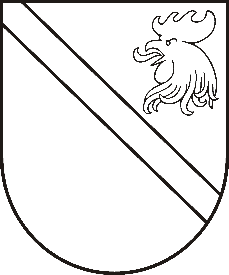 Reģ. Nr. 90000054572Saieta laukums 1, Madona, Madonas novads, LV-4801 t. 64860090, e-pasts: dome@madona.lv ___________________________________________________________________________MADONAS NOVADA PAŠVALDĪBAS DOMESLĒMUMSMadonā2020.gada 30.janvārī									       Nr.46									       (protokols Nr.3, 10.p.)Par grozījumiem Madonas novada pašvaldības domes 30.12.2019. lēmumā Nr.616 (protokols Nr.25, 6.p.) „Par Madonas novada pašvaldības pagastu pārvalžu, Madonas pilsētas un to iestāžu amata vienību sarakstu apstiprināšanu”Ir saņemts Bērzaunes pagasta pirmsskolas izglītības iestādes “Vārpiņa” vadītājas Agritas Plātes 13.12.2019. iesniegums (reģistrēts Madonas novada pašvaldībā 17.12.2019. Nr.MNP/2.1.3.1/19/4245) ar lūgumu izdarīt grozījumus izglītības iestādes amata vienību sarakstā. Pirmsskolas izglītības iestādē “Vārpiņa” darbojās diennakts grupa, 2019.gada septembrī grupu apmeklēja 8 izglītojamie, bet decembrī – 1 izglītojamais. Ņemot vērā, ka ir nodrošināts transports, vecāki izmantot iespēju bērnus vest uz mājām, līdz ar to diennakts grupas pakalpojums netiek izmantots. Ar 2020.gada 2.janvāri ir slēgta diennakts grupa, kā arī ir nepieciešams izdarīt grozījumus amata vienību saraktā.Ir saņemti Madonas Bērnu un jaunatnes sporta skolas direktora V.Šmugā 06.01.2020. iesniegums, Lazdonas pamatskolas direktores I.Juhnovičas 23.01.2020. iesniegums un Jāņa Norviļa Madonas mūzikas skolas direktora M.Berga 29.01.2020. iesniegums ar lūgumu izdarīt grozījumus amata vienību sarakstos.Noklausījusies Izglītības nodaļas vadītājas S.Seržānes sniegto informāciju, ņemot vērā 15.01.2020. Izglītības un jaunatnes lietu komitejas atzinumu, atklāti balsojot: PAR – 14 (Agris Lungevičs, Zigfrīds Gora, Ivars Miķelsons, Andrejs Ceļapīters, Antra Gotlaufa, Artūrs Grandāns, Gunārs Ikaunieks, Valda Kļaviņa, Valentīns Rakstiņš, Andris Sakne, Rihards Saulītis, Aleksandrs Šrubs, Gatis Teilis, Kaspars Udrass), PRET – NAV, ATTURAS – NAV, Madonas novada pašvaldības dome NOLEMJ:1.Ar 01.02.2020. izdarīt grozījumus Bērzaunes pagasta amata vienību sarakstā Bērzaunes pagasta PII „Vārpiņa” amata vienību sarakstā: 1.1. izslēgt pirmskolas skolotāja palīgs - naktsaukle, profesijas kods 531101, 1,5 amata vienības; 1.2. grozīt pavāra palīgs, profesijas kods 941201, amata vienību skaitu no 1,5 uz 1, ar amatalgas likmi  444,00 mēnesī.2.Ar 01.02.2020. izdarīt grozījumus Lazdonas pagasta amata vienību sarakstā Lazdonas pamatskolas amata vienību sarakstā: 2.1. grozīt pirmskolas skolotāja palīgs, profesijas kods 531101, amata vienību skaitu no 2,5 uz 1,5 ar amatalgas likmi  470,00 mēnesī.3.Ar 01.01.2020. izdarīt grozījumus Madonas Bērnu un jaunatnes sporta skolas amata vienību sarakstā: 3.1.grozīt profesionālās ievirzes skolotāja, profesijas kods 232002, amata vienību skaitu no 4,179 uz 4,529 ar amatalgas likmi  750,00 mēnesī;4. Izdarīt grozījumus J.Norviļa Madonas mūzikas skolas amata vienību sarakstā: 4.1. ar 01.01.2020. grozīt profesionālās ievirzes skolotājs, profesijas kods 232002, amata vienību skaitu no 4,315 uz 4,815, ar amatalgas likmi  750,00 mēnesī;4.2. ar 01.02.2020. izslēgt kopētājs, profesijas kods 441502, 1 amata vienību, ar amatalgas likmi  494,00 mēnesī;4.3. ar 01.02.2020. iekļaut izglītības iestādes bibliotekārs-kopētājs, profesijas kods 262207, 232002, 0,65 amata vienības, ar amatalgas likmi  760,00 mēnesī.Domes priekšsēdētājs								          A.LungevičsS.Seržāne 64860562